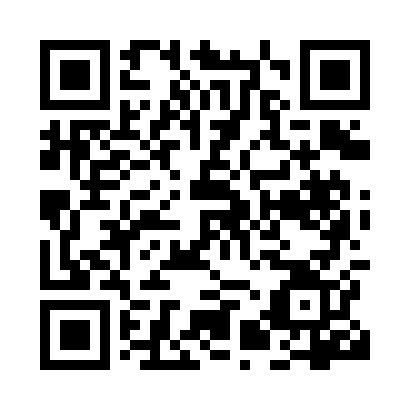 Prayer times for Maun, BotswanaWed 1 May 2024 - Fri 31 May 2024High Latitude Method: NonePrayer Calculation Method: Muslim World LeagueAsar Calculation Method: ShafiPrayer times provided by https://www.salahtimes.comDateDayFajrSunriseDhuhrAsrMaghribIsha1Wed5:276:4212:233:396:047:152Thu5:286:4312:233:396:047:143Fri5:286:4312:233:386:037:144Sat5:286:4412:233:386:027:135Sun5:286:4412:233:386:027:136Mon5:296:4412:233:376:017:137Tue5:296:4512:233:376:017:128Wed5:296:4512:233:376:007:129Thu5:306:4512:233:366:007:1110Fri5:306:4612:233:366:007:1111Sat5:306:4612:233:365:597:1112Sun5:306:4612:233:355:597:1013Mon5:316:4712:233:355:587:1014Tue5:316:4712:233:355:587:1015Wed5:316:4812:233:355:587:1016Thu5:326:4812:233:345:577:0917Fri5:326:4812:233:345:577:0918Sat5:326:4912:233:345:577:0919Sun5:326:4912:233:345:567:0920Mon5:336:5012:233:335:567:0921Tue5:336:5012:233:335:567:0822Wed5:336:5012:233:335:567:0823Thu5:346:5112:233:335:557:0824Fri5:346:5112:233:335:557:0825Sat5:346:5212:233:335:557:0826Sun5:356:5212:233:335:557:0827Mon5:356:5212:243:325:557:0828Tue5:356:5312:243:325:547:0829Wed5:356:5312:243:325:547:0830Thu5:366:5412:243:325:547:0831Fri5:366:5412:243:325:547:08